«Весна пришла»Конспект  занятия по развитию речив подготовительной группе № 11Цель: развитие связной речи детей через составление описательного рассказа о весне. Задачи:Формировать умение составлять рассказ по опорным картинкам.Формировать образную речь (подбирать сравнения, эпитеты).Обогащать словарь детей новыми словами.Продолжать учить правильному согласованию слов.Развивать внимание, память, логическое мышление.Оборудование:Конверт с письмом;Мяч для игры;Аудиозапись  «Голоса птиц»;Карточки с признаками весны;Мнемотаблица;Массажные шарики су-джоки;Ход занятия.Воспитатель. Ребята к нам в группу пришло письмо! Послушайте, я вам его прочитаю.Воспитатель читает письмо: «Здравствуйте, ребята! Я добрый Сказочник. Мне очень, нужна ваша помощь! Я написал для вас сказку о весне, но злая колдунья заколдовала часть моей сказки. И превратила её в картинки, которые лежат в этом конверте! Ребята, помогите, мне, пожалуйста, расколдовать сказку!»Воспитатель: Ребята, поможем сказочнику расколдовать сказку? Ответ детей. Да.Воспитатель: Проходите, садитесь на стульчики. А я расскажу вам сказкуВоспитатель рассказывает детям сказку.«Жили-были четыре времени года: Зима, Весна, Лето, Осень. Жили они дружно и по очереди правили всем миром: три месяца – Зима, три месяца – Весна, три месяца – Лето и три месяца – Осень. Но однажды Зима решила, что она самая главная и не захотела уступать место Весне. Загрустили под снежным покрывалом растения. Птицы перестали петь песни. Забеспокоились Осень и Лето. А Весна сказала: «Не печальтесь! У меня есть чудо, которое поможет победить холод Зимы».Воспитатель: Ребята, как вы думаете, какое чудо поможет Весне победить зиму?Ответ детей.Если дети затрудняются, загадываю загадку про солнышко.Ты весь мир обогреваешь
И усталости не знаешь,
Улыбаешься в оконце,
А зовут тебя все ...Воспитатель: Правильно, ребята это солнышко. Какие пословицы о солнышке вы знаете?Ответ детей:Солнце пригреет — все поспеет.Солнце, как родная матушка, никогда не обидит.При солнышке тепло, при матери добро.Зимой солнце, что мачеха: светит, да не греет.Солнце низенько, так и вечер близенько.Солнце встанет, так и утро настанет.Весеннее солнышко землю пробуждает.Солнца не закроешь, а правду не скроешь.Воспитатель: Молодцы ребята! Много пословиц о солнышке знаете.Воспитатель: А вы знаете, какое оно весеннее солнышко, на что похоже?Поиграем в игру «Сравни и назови».Дети встают полукругом возле стульчиков.Проводится игра «Сравни и назови»Солнце жёлтое, как (одуванчик, лимон, и т.д)Солнце круглое, как (мячик, шарик, клубок)Солнце ласковое, как (мама, бабушка).Солнце румяное, как (яблоко, блинчик и т.д)(Садятся на стульчики у экрана)Воспитатель: А еще я предлагаю вам поиграть в пальчиковую игру «Солнышко».Проводится пальчиковая игра «Солнышко». (Су-джоки шарики)Солнышко, солнышко погуляй у речки,Солнышко, солнышко разбросай колечки.Мы колечки соберем, золоченые возьмем,Покатаем, поваляем, и назад тебе вернем.Воспитатель: Ребята, вы так много всего рассказали о солнышке, молодцы.(Воспитатель: Ребята, а дальше сказка заколдована и обрывается. Но в конверте лежат карточки, на которых нарисованы признаки весны.Предлагаю вам самим продолжить сказку, а карточки, которые лежат в конверте нам в этом помогут.Раздаю карточки из конверта. Ребята садятся за столыРассматриваем карточки.Воспитатель: Ребята, вы внимательно рассмотрели карточки.Ответ детей.Воспитатель: Тогда глядя на свою картинку, расскажите, как же солнце помогает Весне? Какие весенние признаки на вашей картинке?Ответ детей: Солнце стало пригревать и светить ярче, чем зимой.Начал таять снег.Потекли и зажурчали ручьи.Зазвенела капель.Появились проталины.Прилетели грачи.Расцветают подснежники.Набухли почки.Воспитатель: Молодцы ребята! Давайте мы с вами еще раз назовем признаки весны.Воспитатель: Вставайте все в кружок, мы поиграем с вами в игру «Подскажи слово», только это ответ предложение должно обязательно начинаться со слова  «весной» (игра с мячом).Проводится игра с мячом «Подскажи словечко».Воспитатель: Весной солнце… (греет, припекает, ласкает)
Дети: Весной сосульки под солнцем… (тают, капают)
Дети: Весной сугробы от солнечного тепла… (оседают, тают)
Дети: Весной на деревьях почки… (набухают, лопаются)Дети: Весной ручьи… (бегут, журчат, звенят)
Дети: Весной птицы гнезда… (вьют, строят, делают)
Дети: Весной лед на реке… (тает, трещит, ломается, плывет)Дети: Весной на проталинах первые цветы… (появляются, расцветают)Воспитатель: Молодцы! Ну что, ребята, продолжим расколдовывать сказку?Ответ детей: Да.Воспитатель: Проходите на стульчики, устраивайтесь поудобнее.Воспитатель: Предлагаю вам представить, что мы в лесу, где очень тихо. Закройте глаза и послушайте.Аудиозапись «Голоса птиц»Воспитатель: Что вы слышите? Ответ детей: Голоса птиц.Воспитатель: Как называются птицы, которые осенью улетают в теплые страны, а весной возвращаются на родину?Ответ детей: Перелётные.Воспитатель: Каких перелетных птиц вы знаете?Ответ детей: Ласточка, скворец, журавль, грачи, стрижи, соловей, цапля, лебедь.Воспитатель: Как вы считаете, какая из птиц возвращается первой в родные края?Ответ детей. Воспитатель: Правильно ребята. Как только в поле появляются проталины, прилетают грачи - первые посланцы весны.Воспитатель: Как вы думаете, кто из птиц прилетает последний?Ответ детей. Ласточки . Воспитатель: Почему?Ответ детей: Ласточки, стрижи; прилетают тогда, когда появляются насекомые.Воспитатель: Как вы думаете, чем с весной занимаются птицы?Ответ детей: Строят и ремонтируют гнезда, откладывают яйца и высиживают птенцов.Воспитатель: Ребята, вы знаете, что птицы непоседы.Они прыгают с места на место, перелетают с ветки на ветку.Вот и наши птицы перелетают с места на место в поисках пищи.Вот и к нам прилетел воробей. Назовите те действия, которые проделывает воробей.Словесная игра «Назови действия воробья»(Слайд 8 с игрой) все действия по щелчкуВоробей (что сделал?) прилетел.Вокруг дерева ...(облетел)В гнездо ...(залетел)Из гнезда...(вылетел)С ветки на ветку ...(перелетел)И на другое дерево ...(улетел)Воспитатель: Молодцы, вы все действия назвали правильно.Воспитатель: А теперь мы с вами поиграем в игру «Дикие животные».
Физкультминутка «Дикие животные».Воспитатель: Встанем, надо отдохнуть,
Наши пальчики встряхнуть.
Поднимайте ручки вверх, Шевелитесь, пальчики,Так шевелят ушками серенькие зайчики.
Крадемся тихо на носочках,Так лисы бродят по лесочку.Волк озирается кругом,
И мы головки повернем.
Теперь садимся тише, тише,
Притихнем, словно в норках мыши.
Ходил медведь по лесу, топтался и рычал.
Хотел он очень меда, а где достать, не знал.Воспитатель: Продолжаем расколдовывать сказку?Ответ детей.Воспитатель: Весной от спячки просыпается еж, из берлоги выходит бурый медведь, заяц и белка линяют - меняют шерсть. Все звери выводят потомство.Игра «Назови детенышей»У лисы-У медведицы-У ежихи-У зайчихи-У волчицы-У белки-У лосихи-У рыси-Воспитатель: Молодцы ребята вы назвали всех детенышей правильно.Воспитатель: Ребята, мы с вами очень много рассказали о весне. А теперь я предлагаю вам попробовать рассказать сказку, картинки подсказки вам помогут.Дети составляют рассказы с опорой на мнемотаблицу.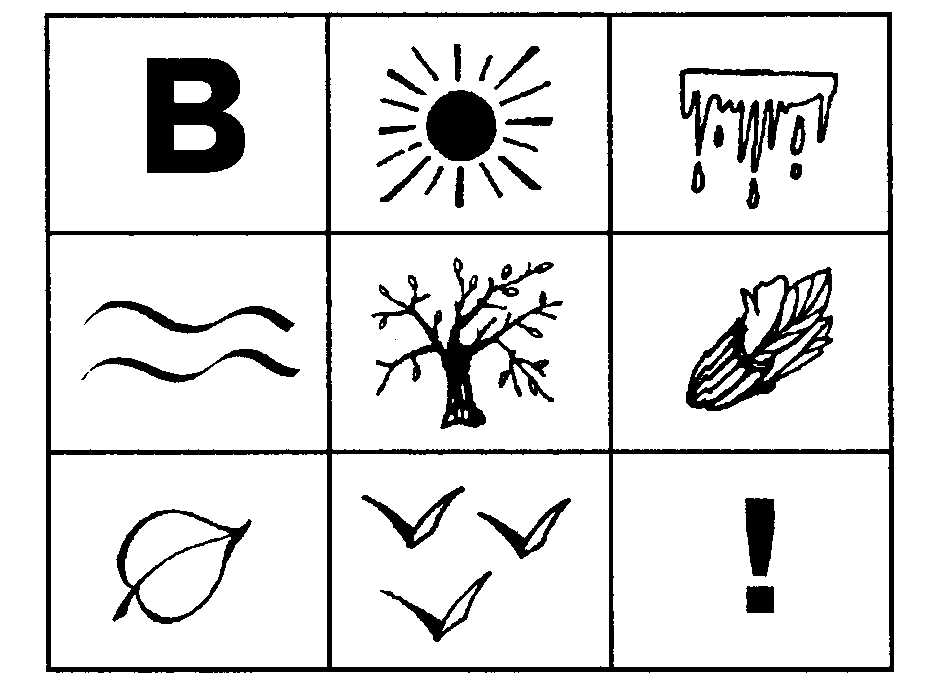 Воспитатель: Молодцы, ребята! Какая замечательная сказка у вас получилась!Рефлексия: Ребята, понравилась вам сказка?О чем была сказка?А как мы с вами победили чары колдуньи?